2021-03-08 Group 2 (5-6)Form the Past Simple of the irregular verbs below. Then use them to complete the sentences:break -  broke                             get - come –                                        leave - do –                                             take - drink –                                        wake -    fall -                                            write – 1. Nancy took a jacket with her because it was cold.2. Stuart ________ to my house yesterday afternoon and we ______ our homework together.3. The plane _______ at 3 pm and arrived in Rome at 7 pm.4. Last Tuesday I _______ a letter from my Spanish penfriend and I ______back to him the same day.5. Richard ________ off his bike and ________ his leg.6. Yesterday, my dad ______ up at nine o’clock and was late for work.7. After the football match I was very thirsty. I ______ five glasses of water.Complete the paragraph about Mark’s holiday. Use the Past Simple of the verbs in the box:wake        ride            be      swim         play       go       feed      havewatch          do      stay    talk          helpLast summer my brother and I 1) went to a village. We 2)______ on my grandparents’ farm and we 3)______ a wonderful holiday. Every morning we 4)_______ up early and 5) _______our grandparents. We 6)_________ the animals and 7)_______ many other interesting things. In the afternoon we 8)_________our bikes and 9)________ with our friends Julie and Robert. Then we 10)_________ football or volleyball with them. In the evening, after dinner, we 11)________ to our grandparents or 12)__________ TV. It 13)________ great and not at all boring!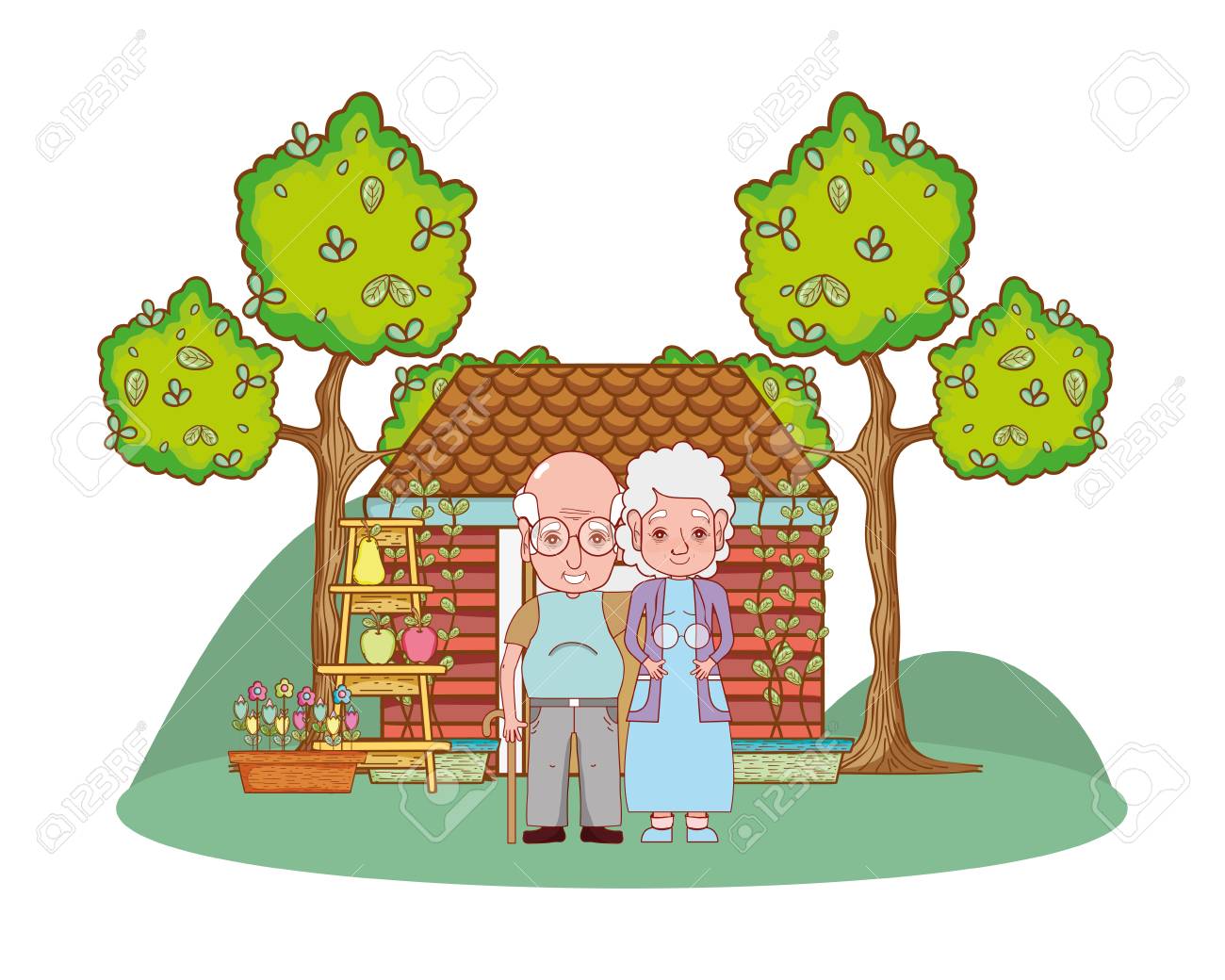 